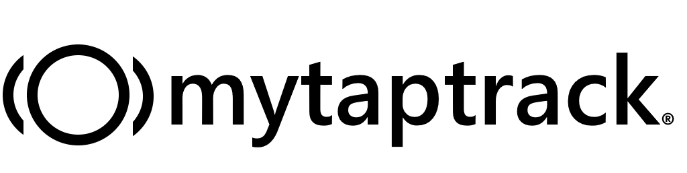 Dear  ___________________________,                              My child ____________________________________ is currently enrolled in your school district__________________________ and receives special education services. Overall, I'm satisfied with my child's classroom experiences, but want to share my recent discovery of a new product called mytaptrack.  mytaptrack counts the moments that shape children with special needs. It's a click-touch button similar to an Amazon Dash button. It can be used to count my child's behaviors and symptoms, and report them in real-time to doctors and family members using a secure online platform targeted to be HIPAA and FERPA-compliant. mytaptrack can be programmed to follow the three behaviors that are most important to my child's care right now. One click of the button corresponds to Behavior 1, two clicks to Behavior 2 a click and hold to Behavior 3.  It can also be used to track the duration of a behavior.  A father of a child with autism created mytaptrack to help make teachers’ lives easier and provide doctors and therapists with faster, more accurate data to improve diagnosis and treatment. I want to begin using this system when my child is in school. Can you help me facilitate this? I'm available to meet with you to discuss this further, or you can go to www.mytaptrack.com/trial to sign up for a demonstration if you'd like to learn more about the system. Which works best for you? 
 
Sincerely, ____________________________________________